 Пояснительная записка.Рабочая программа составлена на  основе примерной программы по алгебре  и  программы по алгебре  авторов: Ю.Н.Макарычева, Н.Г.Миндюка, К.И.Нешкова, С.Б.Суровцевой  в соответствии  с требованиями федерального компонента государственного образовательного стандарта основного общего образования по математике, составлена на  основе примерной программы по геометрии  и  программы по геометрии  авторов: Л.С.Атанасяна, В.Ф.Бутузова и др.  в соответствии  с требованиями федерального компонента государственного образовательного стандарта основного общего образования по математике.Преподавание предмета «Математика» во всех образовательных учреждениях должно осуществляться в соответствии с требованиями следующих нормативных документов:-приказом Минобразования России от 5 марта 2004 года № 1089 «Об утверждении федерального компонента государственных образовательных стандартов начального общего, основного общего и среднего (полного) общего образования»;-приказом Минобразования России от 9 марта 2004 года № 1312 «Об утверждении федерального базисного учебного плана и примерных учебных планов для образовательных учреждений Российской Федерации, реализующих программы общего образования»  В перечисленных документах предмет «Математика» представлен в качестве единого курса, в связи с чем, возникают проблемы при аттестации и аккредитации образовательного учреждения. Поэтому считаем целесообразным планировать изучение учебного материала на ступени основного общего образования (7-9 класс), на ступени среднего общего образования (10-11 класс, базовый и профильном уровнях) единым курсом в форме последовательности тематических блоков с чередованием материала по алгебре, анализу, дискретной математике, геометрииИзучение математики в основной школе направлено на достижение следующих целей:овладение системой математических знаний и умений, необходимых для применения в практической деятельности, изучения смежных дисциплин, продолжения образования; интеллектуальное развитие, формирование качеств личности, необходимых человеку для полноценной  жизни в современном обществе, свойственных математической деятельности: ясности  и точности  мысли, логического  мышления, пространственного воображения, алгоритмической культуры, интуиции, критичности и самокритичности, способности к преодолению трудностей;формирование представлений об идеях и методах математики как универсального языка науки и техники, средстве моделирования процессов и явлений;воспитание средствами математики культуры личности, знакомство с жизнью и деятельностью видных отечественных и зарубежных ученых-математиков, понимание значимости математики для общественного прогресса.Реализация указанных целей достигается в результате усвоения  содержания  образования, указанного ниже. Общеучебные умения, навыки и способы деятельностиВ ходе преподавания математики в основной школе, работы над формированием у обучающихся перечисленных в программе знаний и умений, следует обращать внимание на то, чтобы они овладевали умениями общеучебного характера, разнообразными способами деятельности, приобретали опыт:планирования и осуществления алгоритмической деятельности, выполнения заданных и конструирования новых алгоритмов;решения разнообразных классов задач из различных разделов курса, в том числе задач, требующих поиска пути и способов решения;исследовательской деятельности, развития идей, проведения экспериментов, обобщения, постановки и формулирования новых задач;ясного, точного, грамотного изложения своих мыслей в устной и письменной речи, использования различных языков математики (словесного, символического, графического), свободного перехода с одного языка на другой для иллюстрации, интерпретации, аргументации и доказательства;проведения доказательных рассуждений, аргументации, выдвижения гипотез и их обоснования;поиска, систематизации, анализа и классификации информации, использования разнообразных информационных источников, включая учебную и справочную литературу, современные информационные технологии.Результаты обученияРезультаты обучения представлены в Требованиях к уровню подготовки и задают систему итоговых результатов обучения, которых должны достигать все обучающиеся, оканчивающие основную школу, и достижение которых является обязательным условием положительной аттестации ученика за курс основной школы. Эти требования структурированы по трем компонентам: «знать/понимать», «уметь», «использовать приобретенные знания и умения в практической деятельности и повседневной жизни». При этом последние два компонента представлены отдельно по каждому из разделов содержания.Требования к уровню подготовки выпускниковВ результате изучения математики обучающийся  должензнать/пониматьсущество   понятия   математического   доказательства;   приводить примеры доказательств; существо понятия алгоритма; приводить примеры алгоритмов;          как используются математические формулы, уравнения и неравенства; примеры их         применения для решения математических и практических задач;как математически определенные функции могут описывать реальные зависимости; приводить примеры такого описания; как потребности практики привели математическую науку к необходимости расширения понятия числа; вероятностный характер многих закономерностей окружающего мира; примеры статистических закономерностей и выводов; каким  образом  геометрия  возникла  из  практических  задач землемерия; примеры геометрических объектов и утверждений о них, важных для практики;смысл идеализации, позволяющей решать задачи реальной действительности математическими методами, примеры ошибок, возникающих при идеализации.АРИФМЕТИКАУметьвыполнять устно арифметические действия: сложение и вычитание двузначных чисел и десятичных дробей с двумя знаками, умножение однозначных чисел, арифметические операции с обыкновенными дробями с однозначным знаменателем и числителем;переходить от одной формы записи чисел к другой, представлять десятичную дробь в виде обыкновенной и в простейших случаях обыкновенную в виде десятичной, проценты — в виде дроби и дробь — в виде процентов; записывать большие и малые числа с использованием целых степеней десятки;выполнять арифметические действия с рациональными числами, сравнивать рациональные и действительные числа; находить в несложных случаях значения степеней с целыми показателями и корней; находить значения числовых выражений;округлять целые числа и десятичные дроби, находить приближения чисел с недостатком и с избытком, выполнять оценку числовых выражений;пользоваться основными единицами длины, массы, времени, скорости, площади, объема; выражать более крупные единицы через более мелкие и наоборот;решать текстовые задачи, включая задачи, связанные с отношением и с пропорциональностью величин, дробями и процентами; использовать приобретенные знания и умения в практической деятельности и повседневной жизни для:решения несложных практических расчетных задач, в том числе с использованием при необходимости справочных материалов, калькулятора, компьютера;устной прикидки и оценки результата вычислений; проверки результата вычисления, с использованием различных приемов;интерпретации результатов решения задач с учетом ограничений, связанных с реальными свойствами рассматриваемых процессов и явлений.АЛГЕБРА Уметьсоставлять буквенные выражения и формулы по условиям задач; осуществлять в выражениях и формулах числовые подстановки и выполнять соответствующие вычисления, осуществлять подстановку одного выражения в другое; выражать из формул одну переменную через остальные; выполнять основные действия со степенями с целыми показателями, с многочленами и с алгебраическими дробями; выполнять разложение многочленов на множители; выполнять тождественные преобразования рациональных выражений; применять свойства арифметических квадратных корней для вычисления значений и преобразований числовых выражений, содержащих квадратные корни;решать  линейные,   квадратные  уравнения  и  рациональные уравнения, сводящиеся к ним, системы двух линейных уравнений и несложные нелинейные системы;решать линейные и квадратные неравенства с одной переменной и их системы;решать текстовые задачи алгебраическим методом, интерпретировать полученный результат, проводить отбор решений, исходя из формулировки задачи;изображать числа точками на координатной прямой; определять координаты точки плоскости, строить точки с заданными координатами; изображать множество решений линейного неравенства;распознавать арифметические и геометрические прогрессии; решать задачи с применением формулы общего члена и суммы нескольких первых членов;находить значения функции, заданной формулой, таблицей, графиком по ее аргументу; находить значение аргумента по значению функции, заданной графиком или таблицей; определять свойства функции по ее графику; применять графические представления при решении уравнений, систем, неравенств; описывать свойства изученных функций, строить их графики;использовать приобретенные знания и умения в практической деятельности и повседневной жизни для:выполнения расчетов по формулам, составления формул, выражающих зависимости между реальными величинами; нахождения нужной формулы в справочных материалах;моделирования  практических  ситуаций и  исследования  построенных моделей с использованием аппарата алгебры;описания зависимостей между физическими величинами соответствующими   формулами   при   исследовании   несложных практических ситуаций;интерпретации графиков реальных зависимостей между величинами.ЭЛЕМЕНТЫ ЛОГИКИ, КОМБИНАТОРИКИ, СТАТИСТИКИ И ТЕОРИИ ВЕРОЯТНОСТЕЙУметьпроводить несложные доказательства, получать простейшие следствия из известных или ранее полученных утверждений, оценивать логическую правильность рассуждений, использовать примеры для иллюстрации и контрпримеры для опровержения утверждений;извлекать информацию, представленную в таблицах, на диаграммах, графиках; составлять таблицы, строить диаграммы и графики;решать комбинаторные задачи путем систематического перебора возможных вариантов и с использованием правила умножения;вычислять средние значения результатов измерений; находить частоту события,  используя собственные наблюдения и готовые статистические данные;находить вероятности случайных событий в простейших случаях;использовать приобретенные знания и умения в практической деятельности и повседневной жизни для:выстраивания аргументации при доказательстве и в диалоге; распознавания логически некорректных рассуждений;записи математических утверждений, доказательств;анализа реальных числовых данных, представленных в виде диаграмм, графиков, таблиц;решения  практических  задач  в  повседневной  и  профессиональной деятельности с использованием действий с числами, процентов, длин, площадей, объемов, времени, скорости; решения учебных и практических задач, требующих систематического перебора вариантов;сравнения шансов наступления случайных событий, для оценки вероятности случайного события в практических ситуациях, сопоставления модели с реальной ситуацией;понимания статистических утверждений.ГеометрияУметьпользоваться геометрическим языком для описания предметов окружающего мира;распознавать геометрические фигуры, различать их взаимное расположение;изображать геометрические фигуры; выполнять чертежи по условию задач; осуществлять преобразования фигур;распознавать на чертежах, моделях и в окружающей обстановке основные пространственные тела, изображать их;в простейших случаях строить сечения и развертки пространственных тел;проводить операции над векторами, вычислять длину и координаты вектора, угол между векторами;вычислять значения геометрических величин (длин, углов, площадей, объемов); в том числе: для углов от 0° до 180° определять значения тригонометрических функций по заданным значениям углов; находить значения тригонометрических функций по значению одной из них, находить стороны, углы и площади треугольников, длины ломаных, дуг окружности, площадей основных геометрических фигур и фигур, составленных из них;решать геометрические задачи, опираясь на изученные свойства фигур и отношений между ними, применяя дополнительные построения, алгебраический и тригонометрический аппарат, соображения симметрии;проводить доказательные рассуждения при решении задач, используя известные теоремы, обнаруживая возможности для их использования;решать простейшие планиметрические задачи в пространстве;использовать приобретенные знания и умения в практической деятельности и повседневной жизни для:описания реальных ситуаций на языке геометрии;расчетов, включающих простейшие тригонометрические формулы;решения геометрических задач с использованием тригонометрии;решения практических задач, связанных с нахождением геометрических величин (используя при необходимости справочники и технические средства);построений геометрическими инструментами (линейка, угольник, циркуль, транспортир).СОДЕРЖАНИЕ ОБУЧЕНИЯАЛГЕБРА7 класс1.   Выражения, тождества, уравненияЧисловые выражения с переменными. Простейшие преобразования выражений. Уравнение, корень уравнения. Линейное уравнение с одной переменной. Решение текстовых задач методом составления уравнений. Статистические характеристики.Основная цель — систематизировать и обобщить сведения о преобразованиях алгебраических выражений и решении уравнений с одной переменной.Первая тема курса 7 класса является связующим звеном между курсом математики 5—б классов и курсом алгебры. В ней закрепляются вычислительные навыки, систематизируются и обобщаются сведения о преобразованиях выражений и решении уравнений.Нахождение значений числовых и буквенных выражений дает возможность повторить с обучающимися правила действий с рациональными числами. Умения выполнять арифметические действия с рациональными числами являются опорными для всего курса алгебры. Следует выяснить, насколько прочно овладели ими учащиеся, и в случае необходимости организовать повторение с целью ликвидации выявленных пробелов. Развитию навыков вычислений должно уделяться серьезное внимание и в дальнейшем при изучении других тем курса алгебры.В	связи с рассмотрением вопроса о сравнении значений выражений расширяются сведения о неравенствах: вводятся знаки    и    , дается понятие о двойных неравенствах.При рассмотрении преобразований выражений формально-оперативные умения остаются на том же уровне, обучающиеся поднимаются на новую ступень в овладении теорией. Вводятся понятия «тождественно равные выражения», «тождество», «тождественное преобразование выражений», содержание которых будет постоянно раскрываться и углубляться при изучении преобразований различных алгебраических выражений. Подчеркивается, что основу тождественных преобразований составляют свойства действий над числами.Усиливается роль теоретических сведений при рассмотрении уравнений. С целью обеспечения осознанного восприятия обучающимися алгоритмов решения уравнений вводится вспомогательное понятие равносильности уравнений, формулируются и разъясняются на конкретных примерах свойства равносильности. Дается понятие линейного уравнения и исследуется вопрос о числе его корней. В системе упражнений особое внимание уделяется решению уравнений вида ах = Ь при различных значениях а и в. Продолжается работа по формированию у обучающихся умения использовать аппарат уравнений как средство для решения текстовых задач. Уровень сложности задач здесь остается таким же, как в 6 классе.Изучение темы завершается ознакомлением обучающихся с простейшими статистическими характеристиками: средним арифметическим, модой, медианой, размахом.  Обучающиеся должны уметь использовать эти характеристики для анализа ряда данных в несложных ситуациях.2.	ФункцииФункция, область определения функции. Вычисление значений функции по формуле. График функции. Прямая пропорциональность и ее график. Линейная функция и ее график.Основная цель — ознакомить обучающихся с важнейшими функциональными понятиями и с графиками прямой пропорциональности и линейной функции общего вида.Данная тема является начальным этапом в систематической функциональной подготовке учащихся. Здесь вводятся такие понятия, как функция, аргумент, область определения функции, график функции. Функция трактуется как зависимость одной переменной от другой. Обучающиеся получают первое представление о способах задания функции. В данной теме начинается работа по формированию у обучающихся умений находить по формуле значение функции по известному значению аргумента, выполнять ту же задачу по графику и решать по графику обратную задачу.Функциональные понятия получают свою конкретизацию при изучении линейной функции и ее частного вида — прямой пропорциональности. Умения строить и читать графики этих функций широко используются как в самом курсе алгебры, так и в курсах геометрии и физики. Обучающиеся должны понимать, как влияет знак коэффициента на расположение в координатной плоскости графика функции у = кх, где к  0, как зависит от значений к и в взаимное расположение графиков двух функций вида у = кх + в.Формирование всех функциональных понятий и выработка соответствующих навыков, а также изучение конкретных функций сопровождаются рассмотрением примеров реальных зависимостей между величинами, что способствует усилению прикладной направленности курса алгебры.3.	Степень с натуральным показателемСтепень с натуральным показателем и ее свойства. Одночлен. Функции у = х2, у = х3 и их графики.Основная цель — выработать умение выполнять действия над степенями с натуральными показателями.В данной теме дается определение степени с натуральным показателем. В курсе математики 6 класса обучающиеся уже встречались с примерами возведения чисел в степень. В связи с вычислением значений степени в 7 классе дается представление о нахождении значений степени с помощью калькулятора. Рассматриваются свойства степени с натуральным показателем. На примере доказательства свойств ат  ап = ат + п, ат : ап = ат-п, где т > п, (ат)п = атп, (аЬ)п = апЬ" обучающиеся впервые знакомятся с доказательствами, проводимыми на алгебраическом материале. Указанные свойства степени с натуральным показателем находят применение при умножении одночленов и возведении одночленов в степень. При нахождении значений выражений, содержащих степени, особое внимание следует обратить на порядок действий.Рассмотрение функций у = х2, у = х3 позволяет продолжить работу по формированию умений строить и читать графики функций. Важно обратить внимание обучающихся на особенности графика функции у = х2: график проходит через начало координат, ось  ОУ является его осью симметрии, график расположен в верхней полуплоскости.Умение строить графики функций у = х2 и у = х3 используется для ознакомления обучающихся с графическим способом решения уравнений.4.   МногочленыМногочлен. Сложение, вычитание и умножение многочленов. Разложение многочленов на множители.Основная цель — выработать умение выполнять сложение, вычитание, умножение многочленов и разложение многочленов на множители.Данная тема играет фундаментальную роль в формировании умения выполнять тождественные преобразования алгебраических выражений. Формируемые здесь формально-оперативные умения являются опорными при изучении действий с рациональными дробями, корнями, степенями с рациональными показателями.Изучение темы начинается с введения понятий многочлена, стандартного вида многочлена, степени многочлена. Основное место в этой теме занимают алгоритмы действий с многочленами — сложение, вычитание и умножение. обучающиеся должны понимать, что сумму, разность, произведение многочленов всегда можно представить в виде многочлена. Действия сложения, вычитания и умножения многочленов выступают как составной компонент в заданиях на преобразования целых выражений. Поэтому нецелесообразно переходить к комбинированным заданиям прежде, чем усвоены основные алгоритмы.Серьезное внимание в этой теме уделяется разложению многочленов на множители с помощью вынесения за скобки общего множителя и с помощью группировки. Соответствующие преобразования находят широкое применение как в курсе 7 класса, так и в последующих курсах, особенно в действиях с рациональными дробями.В данной теме обучающиеся встречаются с примерами использования рассматриваемых преобразований при решении разнообразных задач, в частности при решении уравнений. Это позволяет в ходе изучения темы продолжить работу по формированию умения решать уравнения,  а также решать задачи методом составления уравнений. В число упражнений включаются  несложные задания на доказательство тождества.5.	Формулы сокращенного умноженияФормулы (а ± в)2 = а2± 2ав + в2, (а ± в)3 = а3 ± За2в + Зав2± в3,  (а ± в) (а2 + ав + в2) = а3 ± в3. Применение формул сокращенного  умножения в преобразованиях выражений.Основная цель — выработать умение применять сокращенного умножения в преобразованиях целых выражений в  многочлены и в разложении многочленов на множители.В данной теме продолжается работа по формированию у обучающихся умения выполнять тождественные преобразования целых выражений. Основное внимание в теме уделяется формулам (а - в) (а + в) = а2 - в2, (а ± в)2 = а2 ± 2ав + в2. Обучающиеся должны  знать эти формулы и соответствующие словесные формулировки,  уметь применять их как «слева направо», так и «справа налево». Наряду   с   указанными   рассматриваются   также (а ± в)3 = а3 ± За2в + Зав2 ± в3, а3 ± в3 = (а ± в) (а2 + ав + в2). Однако они находят меньшее применение в курсе, поэтому не следует  излишне увлекаться выполнением упражнений на их использование.В заключительной части темы рассматривается применение  различных приемов разложения многочленов на множители, а также использование преобразований целых выражений для решения широкого круга задач.6.	Системы линейных уравненийСистема уравнений. Решение системы двух линейных уравнений с двумя переменными и его геометрическая интерпретация. Решение текстовых задач методом составления систем уравнений.Основная цель — ознакомить обучающихся со способом решения систем линейных уравнений с двумя переменным, выработать умение решать системы уравнений и применять их при решении текстовых задач.Изучение систем уравнений распределяется между : 7 и 9 классов. В 7 классе вводится понятие системы и рассматриваются системы линейных уравнений.Изложение начинается с введения понятия «линейное уравнение с двумя переменными». В систему упражнений включаются несложные задания на решение линейных уравнений с двумя переменными в целых числах.Формируется умение строить график уравнения а + ву = с, где а  0 или в 0, при различных значениях а, в, с. Введение графических образов дает возможность наглядно исследовать вопрос  о числе решений системы двух линейных уравнений с двумя переменными.Основное место в данной теме занимает изучение алгоритмов решения систем двух линейных уравнений с двумя переменными  способом подстановки и способом сложения. Введение систем позволяет значительно расширить круг текстовых задач, решаемых  с помощью аппарата алгебры. Применение систем упрощает процесс перевода данных задачи с обычного языка на язык уравнений.7.	Повторение8 класс 1.Рациональные дроби Рациональная дробь. Основное свойство дроби, сокращение дробей. Тождественные преобразования рациональных выражений. Функция у = и её график.Цель: выработать умение выполнять тождественные преобразования рациональных выражений.Так как действия с рациональными дробями существенным образом опираются на действия с многочленами, то в начале темы необходимо повторить с обучающимися преобразования целых выражений.Главное место в данной теме занимают алгоритмы действий с дробями. Учащиеся должны понимать, что сумму, разность, произведение и частное дробей всегда можно представить в виде дроби. Приобретаемые в данной теме умения выполнять сложение, вычитание, умножение и деление дробей являются опорными в преобразованиях дробных выражений. Поэтому им следует уделить особое внимание. Нецелесообразно переходить к комбинированным заданиям на все действия с дробями прежде, чем будут усвоены основные алгоритмы. Задания на все действия с дробями не должны быть излишне громоздкими и трудоемкими.При нахождении значений дробей даются задания на вычисления с помощью калькулятора. В данной теме расширяются сведения о статистических характеристиках. Вводится понятие среднего гармонического ряда положительных чисел.Изучение темы завершается рассмотрением свойств графика функции у =. 2. Квадратные корни Понятие об иррациональных числах. Общие сведения о действительных числах. Квадратный корень. Понятие о нахождении приближенного значения квадратного корня. Свойства квадратных корней. Преобразования выражений, содержащих квадратные корни. Функция у = , её свойства и график.Цель: систематизировать сведения о рациональных числах и дать представление об иррациональных числах, расширив тем самым понятие о числе; выработать умение выполнять преобразования выражений, содержащих квадратные корни.В данной теме учащиеся получают начальное представление о понятии действительного числа. С этой целью обобщаются известные обучающимся сведения о рациональных числах. Для введения понятия иррационального числа используется интуитивное представление о том, что каждый отрезок имеет длину и потому каждой точке координатной прямой соответствует некоторое число. Показывается, что существуют точки, не имеющие рациональных абсцисс.При введении понятия корня полезно ознакомить обучающихся с нахождением корней с помощью калькулятора. Основное внимание уделяется понятию арифметического квадратного корня и свойствам арифметических квадратных корней. Доказываются теоремы о корне из произведения и дроби, а также тождество =, которые получают применение в преобразованиях выражений, содержащих квадратные корни. Специальное внимание уделяется освобождению от иррациональности в знаменателе дроби в выражениях вида , . Умение преобразовывать выражения, содержащие корни, часто используется как в самом курсе алгебры, так и в курсах геометрии, алгебры и начал анализа.Продолжается работа по развитию функциональных представлений обучающихся. Рассматриваются функция у=, её свойства и график. При изучении функции у=, показывается ее взаимосвязь с функцией у = х2, где х ≥ 0. 3. Квадратные уравнения Квадратное уравнение. Формула корней квадратного уравнения. Решение рациональных уравнений. Решение задач, приводящих к квадратным уравнениям и простейшим рациональным уравнениям.Цель: выработать умения решать квадратные уравнения и простейшие рациональные уравнения и применять их к решению задач.В начале темы приводятся примеры решения неполных квадратных уравнений. Этот материал систематизируется. Рассматриваются  алгоритмы  решения  неполных  квадратных уравнений различного вида.Основное внимание следует уделить решению уравнений вида ах2 + bх + с = 0, где а  0, с использованием формулы корней. В данной теме учащиеся знакомятся с формулами Виета, выражающими связь между корнями квадратного уравнения и его коэффициентами. Они используются в дальнейшем при доказательстве теоремы о разложении квадратного трехчлена на линейные множители.Учащиеся овладевают способом решения дробных рациональных уравнений, который состоит в том, что решение таких уравнений сводится к решению соответствующих целых уравнений с последующим исключением посторонних корней. Изучение данной темы позволяет существенно расширить аппарат уравнений, используемых для решения текстовых задач. 4. Неравенства Числовые неравенства и их свойства. Почленное сложение и умножение числовых неравенств. Погрешность и точность приближения. Линейные неравенства с одной переменной и их системы. Цель: ознакомить обучающихся с применением неравенств для оценки значений выражений, выработать умение решать линейные неравенства с одной переменной и их системы.Свойства числовых неравенств составляют ту базу, на которой основано решение линейных неравенств с одной переменной. Теоремы о почленном сложении и умножении неравенств находят применение при выполнении простейших упражнений на оценку выражений по методу границ. Вводятся понятия абсолютной Погрешности и точности приближения, относительной погрешности.Умения проводить дедуктивные рассуждения получают развитие как при доказательствах указанных теорем, так и при выполнении упражнений на доказательства неравенств.В связи с решением линейных неравенств с одной переменной дается понятие о числовых промежутках, вводятся соответствующие названия и обозначения. Рассмотрению систем неравенств с одной переменной предшествует ознакомление обучающихся с понятиями пересечения и объединения множеств.При решении неравенств используются свойства равносильных неравенств, которые разъясняются на конкретных примерах. Особое внимание следует уделить отработке умения решать простейшие неравенства вида ах > b, ах < b, остановившись специально на случае, когда а<0.В этой теме рассматривается также решение систем двух линейных неравенств с одной переменной, в частности таких, которые записаны в виде двойных неравенств.5. Степень с целым показателем. Элементы статистики Степень с целым показателем и ее свойства. Стандартный вид числа. Начальные сведения об организации статистических исследований.Цель: выработать умение применять свойства степени с целым показателем в вычислениях и преобразованиях, сформировать начальные представления о сборе и группировке статистических данных, их наглядной интерпретации.В этой теме формулируются свойства степени с целым показателем. Метод доказательства этих свойств показывается на примере умножения степеней с одинаковыми основаниями. Дается понятие о записи числа в стандартном виде. Приводятся примеры использования такой записи в физике, технике и других областях знаний.Учащиеся получают начальные представления об организации статистических исследований. Они знакомятся с понятиями генеральной и выборочной совокупности. Приводятся примеры представления статистических данных в виде таблиц частот и относительных частот. Обучающимся предлагаются задания на нахождение по таблице частот таких статистических характеристик, как среднее арифметическое, мода, размах. Рассматривается вопрос о наглядной интерпретации статистической информации. Известные обучающимся способы наглядного представления статистических данных с помощью столбчатых и круговых диаграмм расширяются за счет введения таких понятий, как полигон и гистограмма.6. Повторение Цель: Повторение, обобщение и систематизация знаний, умений и навыков за курс алгебры 8 класса.Геометрия7 класс1.	Начальные геометрические сведенияПростейшие геометрические фигуры: прямая, точка, отрезок, луч, угол. Понятие равенства геометрических фигур. Сравнение отрезков и углов. Измерение отрезков, длина отрезка. Измерение углов, градусная мера угла. Смежные и вертикальные углы, их свойства. Перпендикулярные прямые.Основная цель — систематизировать знания обучающихся о простейших геометрических фигурах и их свойствах; ввести понятие равенства фигур.В	данной теме вводятся основные геометрические понятия
и свойства простейших геометрических фигур на основе наглядных представлений обучающихся путем обобщения очевидных или известных из курса математики 1—6 классов геометрических
фактов. Понятие аксиомы на начальном этапе обучения не вводится, и сами аксиомы не формулируются в явном виде. Необходимые исходные положения, на основе которых изучаются свойства геометрических фигур, приводятся в описательной форме. Принципиальным моментом данной темы является введение понятия равенства геометрических фигур на основе наглядного понятия наложения. Определенное внимание должно уделяться практическим приложениям геометрических понятий.2.	ТреугольникиТреугольник. Признаки равенства треугольников. Перпендикуляр к прямой. Медианы, биссектрисы и высоты треугольника. Равнобедренный треугольник и его свойства. Задачи на построение с помощью циркуля и линейки.Основная цель — ввести понятие теоремы; выработать умение доказывать равенство треугольников с помощью изученных признаков; ввести новый класс задач — на построение с помощью циркуля и линейки.Признаки равенства треугольников являются основным рабочим аппаратом всего курса геометрии. Доказательство большей части теорем курса и также решение многих задач проводится по следующей схеме: поиск равных треугольников — обоснование их равенства с помощью какого-то признака — следствия, вытекающие из равенства треугольников. Применение признаков равенства треугольников при решении задач дает возможность постепенно накапливать опыт проведения доказательных рассуждений. На начальном этапе изучения и применения признаков равенства треугольников целесообразно использовать задачи с готовыми чертежами.3.	Параллельные прямыеПризнаки параллельности прямых. Аксиома параллельных прямых. Свойства параллельных прямых.Основная цель — ввести одно из важнейших понятий — понятие параллельных прямых; дать первое представление об аксиомах и аксиоматическом методе в геометрии; ввести аксиому параллельных прямых.Признаки и свойства параллельных прямых, связанные с углами, образованными при пересечении двух прямых секущей (накрест лежащими, односторонними, соответственными), широко используются в дальнейшем при изучении четырехугольников, подобных треугольников, при решении задач, а также в курсе стереометрии.4.	Соотношения между сторонами и углами треугольника
Сумма углов треугольника.  Соотношение  между сторонами и углами треугольника. Неравенство треугольника. Прямоугольные треугольники, их свойства и признаки равенства. Расстояние от точки до прямой. Расстояние между параллельными прямыми. Построение треугольника по трем элементам.Основная цель — рассмотреть новые интересные и важные свойства треугольников.В данной теме доказывается одна из важнейших теорем геометрии — теорема о сумме углов треугольника. Она позволяет дать классификацию треугольников по углам (остроугольный, прямоугольный, тупоугольный), а также установить некоторые свойства и признаки равенства прямоугольных треугольников.Понятие расстояния между параллельными прямыми вводится на основе доказанной предварительно теоремы о том, что все точки каждой из двух параллельных прямых равноудалены от другой прямой. Это понятие играет важную роль, в частности используется в задачах на построение.При решении задач на построение в 7 классе следует ограничиться только выполнением и описанием построения искомой фигуры. В отдельных случаях можно провести устно анализ и доказательство, а элементы исследования должны присутствовать лишь тогда, когда это оговорено условием задачи.5.	Повторение. Решение задач8 класс1.Четырехугольники Многоугольник, выпуклый многоугольник, четырехугольник. Параллелограмм, его свойства и признаки. Трапеция. Прямоугольник, ромб, квадрат, их свойства. Осевая и центральная симметрии.Цель: изучить наиболее важные виды четырехугольников — параллелограмм, прямоугольник, ромб, квадрат, трапецию; дать представление о фигурах, обладающих осевой или центральной симметрией.Доказательства большинства теорем данной темы и решения многих задач проводятся с помощью признаков равенства треугольников, поэтому полезно их повторить, в начале изучения темы.Осевая и центральная симметрии вводятся не как преобразование плоскости, а как свойства геометрических фигур, в частности четырехугольников. Рассмотрение этих понятий как движений плоскости состоится в 9 классе.2.Площадь Понятие площади многоугольника. Площади прямоугольника, параллелограмма, треугольника, трапеции. Теорема Пифагора.Цель: расширить и углубить полученные в 5—6 классах представления обучающихся об измерении и вычислении площадей; вывести формулы площадей прямоугольника, параллелограмма, треугольника, трапеции; доказать одну из главных теорем геометрии — теорему Пифагора.Вывод формул для вычисления площадей прямоугольника, параллелограмма, треугольника, трапеции основывается на двух основных свойствах площадей, которые принимаются исходя из наглядных представлений, а также на формуле площади квадрата, обоснование которой не является обязательным для обучающихся.Нетрадиционной для школьного курса является теорема об отношении площадей треугольников, имеющих по равному углу. Она позволяет в дальнейшем дать простое доказательство признаков подобия треугольников. В этом состоит одно из преимуществ, обусловленных ранним введением понятия площади. Доказательство теоремы Пифагора основывается на свойствах площадей и формулах для площадей квадрата и прямоугольника. Доказывается также теорема, обратная теореме Пифагора. 3. Подобные треугольники Подобные треугольники. Признаки подобия треугольников. Применение подобия к доказательству теорем и решению задач. Синус, косинус и тангенс острого угла прямоугольного треугольника.Цель: ввести понятие подобных треугольников; рассмотреть признаки подобия треугольников и их применения; сделать первый шаг в освоении учащимися тригонометрического аппарата геометрии.Определение подобных треугольников дается не на основе преобразования подобия, а через равенство углов и пропорциональность сходственных сторон.Признаки подобия треугольников доказываются с помощью теоремы об отношении площадей треугольников, имеющих по равному углу.На основе признаков подобия доказывается теорема о средней линии треугольника, утверждение о точке пересечения медиан треугольника, а также два утверждения о пропорциональных отрезках  в  прямоугольном  треугольнике.   Дается  представление о методе подобия в задачах на построение.В заключение темы вводятся элементы тригонометрии — синус, косинус и тангенс острого угла прямоугольного треугольника.4. Окружность Взаимное расположение прямой и окружности. Касательная к окружности, ее свойство и признак. Центральные и вписанные углы. Четыре замечательные точки треугольника. Вписанная  и описанная окружности.Цель: расширить сведения об окружности, полученные учащимися в 7 классе; изучить новые факты, связанные с окружностью; познакомить обучающихся с четырьмя замечательными точками треугольника.В данной теме вводится много новых понятий и рассматривается много утверждений, связанных с окружностью. Для их усвоения следует уделить большое внимание решению задач.Утверждения о точке пересечения биссектрис треугольника и точке пересечения серединных перпендикуляров к сторонам треугольника выводятся как следствия из теорем о свойствах биссектрисы угла и серединного перпендикуляра к отрезку. Теорема о точке пересечения высот треугольника (или их продолжений) доказывается с помощью утверждения о точке пересечения серединных перпендикуляров.Наряду с теоремами об окружностях, вписанной в треугольник и описанной около него, рассматриваются свойство сторон описанного четырехугольника и свойство углов вписанного четырехугольника. 5. Решение задач. Цель: Повторение, обобщение и систематизация знаний, умений и навыков за курс геометрии 8 класса.БЛОЧНОЕ ПЛАНИРОВАНИЕ УЧЕБНОГО МАТЕРИАЛАКУРСА МАТЕМАТИКИ В 7 КЛАССЕВариант планирования: 5 часов в неделю, всего 175 часов за год, из них 121 час отводится на изучение алгебры, 54 часа на изучение геометрии. Учебники: Макарычев, Ю. Н. Алгебра, 8 кл. / Ю. Н Макарычев, Н. Г. Миндюк, К. И. Нешков и др. − М.: ПросвещениеАтанасян, Л. С. Геометрия 7-9 кл. / Л.С. Атанасян, В. Ф. Бутузов, С. Б. Кадомцев и др. – М.: ПросвещениеПрограммы: Программы для общеобразовательных учреждений. Алгебра. 7-9 классы [Текст] / сост. Т. А. Бурмистрова. – М.: Просвещение,2008. – С. 36-50Программы для общеобразовательных учреждений. Геометрия. 7-9 классы [Текст] / сост. Т. А. Бурмистрова. – М.: Просвещение,2008. – С. 28-36.Календарно-тематическое планированиеБЛОЧНОЕ ПЛАНИРОВАНИЕ УЧЕБНОГО МАТЕРИАЛАКУРСА МАТЕМАТИКИ В 8 КЛАССЕВариант планирования: 5 часов в неделю, всего 170 часов за год, из них 102 часа отводится на изучение алгебры, 68 часа на изучение геометрии. Учебники: Макарычев, Ю. Н. Алгебра, 8 кл. / Ю. Н Макарычев, Н. Г. Миндюк, К. И. Нешков и др. − М.: ПросвещениеАтанасян, Л. С. Геометрия 7-9 кл. / Л.С. Атанасян, В. Ф. Бутузов, С. Б. Кадомцев и др. – М.: ПросвещениеПрограммы: Программы для общеобразовательных учреждений. Алгебра. 7-9 классы [Текст] / сост. Т. А. Бурмистрова. – М.: Просвещение,2008. – С. 36-50Программы для общеобразовательных учреждений. Геометрия. 7-9 классы [Текст] / сост. Т. А. Бурмистрова. – М.: Просвещение,2008. – С. 28-36.Календарно-тематическое планированиеЛитература Ю.Н.Макарычев, Н.Г.Миндюк и др. «Алгебра 7 класс», « Алгебра 8 класс» «Алгебра 9 класс» Учебники для общеобразовательных учреждений.  Изд. «Просвещение»  М.,  2009.Дорофеев Г. В. и др.  Оценка качества подготовки выпускников основной школы по математике.  М., «Дрофа», 2001.Концепция модернизации российского образования на период до 2010// «Вестник образования» -2002- № 6 - с.11-40.Концепция математического образования (проект)//Математика в школе.-  2000. – № 2. – с.13-18.Т.А. Бурмистрова  Программы  общеобразовательных учреждений. Алгебра 7-9 классы. М., «Просвещение», 2009.Стандарт основного общего образования по математике//«Вестник образования» -2004 - № 12 - с.107-119.Атанасян Л.С. и др.Геометрия. 7- 9 класс Учебник для общеобразовательных учреждений. М.,   изд. «Просвещение»,   2009.№темыНазвание блока и темыКол-во часов по программеКол-во часов по плануБлок IВыражения, тождества, уравнения24241.1.Выражения 551.2.Преобразование выражений 551.2.Контрольная работа № 1111.3.Уравнения с одной переменной881.4Статистические характеристики441.4Контрольная работа № 211Блок II Начальные геометрические сведения 782.1Прямая и отрезок. Луч и угол.112.2Сравнение отрезков и углов11Измерение отрезков.212.3Измерение углов. 112.4Перпендикулярные прямые. Решение задач.132.4Контрольная работа № 311Блок IIIФункции. Степень с натуральным показателем29293.1Функции и их графики663.2Линейная функция763.2Контрольная работа № 4113.3Степень и ее свойства883.4Одночлены 673.4Контрольная работа № 511Блок IVТреугольники. 14144.1Первый признак равенства треугольников334.2Медианы, биссектрисы и высоты треугольника.344.34.4Второй и третий признаки равенства треугольников.334.34.4Задачи на построение. Решение задач434.34.4Контрольная работа № 611Блок VМногочлены 20205.1Сумма и разность многочленов 445.2Произведение одночлена и многочлена66Контрольная работа № 7115.3Произведение многочленов885.3Контрольная работа № 811Блок VIПараллельные прямые 996.1Признаки параллельности двух прямых346.26.3Аксиома параллельных прямых 326.26.3Решение задач226.26.3Контрольная работа № 911Блок VIIФормулы сокращённого умножения20217.17.2Квадрат суммы и квадрат разности557.17.2Разность квадратов. Сумма и разность кубов.557.17.2Контрольная работа № 10117.3Преобразование целых выражений897.3Контрольная работа № 1111Блок VIIIСоотношение между сторонами и углами треугольника 16168.1Сумма углов треугольника238.2Соотношения между сторонами и углами треугольника 32Контрольная работа № 12118.3Прямоугольные треугольники448.4Построение треугольника по трём элементам 22Решение задач33Контрольная работа № 1311Блок IХСистемы линейных уравнений 17179.19.2Линейные уравнения с двумя переменными и их системы669.19.2Решение систем линейных уравнений1010Контрольная работа № 1411Блок ХИтоговое повторение 1416Алгебра1011Геометрия 45ИтогоИтого170174Дата № урока Тема Примечание 1 четвертьВыражения, тождества, уравнения. 24 часа.2.091.1Числовые выражения3.092.2Числовые выражения4.093.3Выражения с переменными5.094.4Выражения с переменными6.095.5Сравнение значений выражений9.096.6Свойства действий над числами10.097.7Свойства действий над числами11.098.8Тождества.12.099.9Тождественные преобразования выражений13.0910.10Тождественные преобразования выражений16.0911.11Контрольная работа 1  «Выражения, тождества»Контрольная работа17.0912.12Уравнение и его корни.18.0913.13Линейное уравнение с одной переменной19.0914.14Линейное уравнение с одной переменной20.0915.15Самостоятельная работа «Линейное уравнение с одной переменной»23.0916.16Решение задач с помощью уравнений24.0917.17Решение задач с помощью уравнений25.0918.18Решение задач с помощью уравнений26.0919.19Обобщающий урок «Линейное уравнение с одной переменной»27.0920.20Среднее арифметическое, размах и мода30.0921.21Среднее арифметическое, размах и мода1.1022.22Медиана как статистическая характеристика2.1023.23Медиана как статистическая характеристика3.1024.24Контрольная работа  2 «Уравнения »Контрольная работаНачальные геометрические сведения. 8 часов.4.1025.1Прямая и  отрезок. Луч и угол7.1026.2Сравнение отрезков и углов8.1027.3Измерение отрезков9.1028.4Измерение углов10.1029.5Перпендикулярные прямые. Смежные и вертикальные углы11.1030.6Решение задач14.1031.7Решение задач15.1032.8Контрольная работа.3  «Начальные геометрические сведения»Контрольная работаФункции. Степень с натуральным показателем.29 часов16.1033.1Что такое функция17.1034.2Вычисление значений функции по формуле18.1035.3Вычисление значений функции по формуле21.1036.4Самостоятельная работа «Вычисление значений функции по формуле»22.1037.5График функции23.1038.6График функции24.1039.7Прямая пропорциональность и её график25.1040.8Прямая пропорциональность и её график28.1041.9Линейная функция и ее график29.1042.10Линейная функция и ее график30.1043.11Линейная функция и ее график31.1044.12Взаимное расположение графиков линейных функций1.1145.13Контрольная работа 4 «Функции»Контрольная работа2 четверть11.1146.14Определение степени с натуральным показателем12.1147.15Определение степени с натуральным показателем13.1148.16Умножение и деление степеней14.1149.17Умножение и деление степеней15.1150.18Самостоятельная работа « Умножение и деление степеней»18.1151.19Возведение в степень произведения и степени19.1152.20Возведение в степень произведения и степени20.1153.21Самостоятельная работа «Возведение в степень произведения и степени»21.1154.22Одночлен и его стандартный вид22.1155.23Умножение одночленов25.1156.24Возведение одночлена в степень26.1157.25Умножение и возведение в степень одночлена27.1158.26Функция у=х2 и ее график28.1159.27Функция у=х3 и ее график29.1160.28Обобщающий урок «Степень с натуральным показателем»2.1261.29Контрольная работа 5 «Степень с натуральным показателем»»Контрольная работаТреугольники. 14 часов.3.1262.1Треугольник4.1263.2Первый признак равенства треугольников5.1264.3Первый признак равенства треугольников6.1265.4Перпендикуляр к прямой. Решение задач9.1266.5Медианы, биссектрисы и высоты треугольника10.1267.6Свойства равнобедренного треугольника11.1268.7Свойства равнобедренного треугольника12.1269.8Второй признак равенства треугольников13.1270.9Третий признак равенства треугольников16.1271.10Признаки  равенства треугольников17.1272.11Окружность18.1273.12Построение циркулем и линейкой19.1274.13Решение задач20.1275.14Контрольная работа 6 « Треугольники»Контрольная работаМногочлены. 20 часов.23.1276.1Многочлен и его стандартный вид24.1277.2Сложение и вычитание многочленов25.1278.3 Сложение и вычитание многочленов26.1279.4Сложение и вычитание многочленов27.1280.5Умножение одночлена на многочлен30.1281.6Умножение одночлена на многочлен31.1282.7Умножение одночлена на многочлен3 четверть13.0183.8Вынесение общего множителя за скобки14.0184.9Вынесение общего множителя за скобки15.0185.10Обобщающий урок « Сумма и разность многочленов. Произведение одночлена на многочлен»16.0186.11Контрольная работа 7 «Сумма и разность многочленов. Произведение одночлена на многочлен»»Контрольная работа17.0187.12Умножение многочлена на многочлен20.0188.13Умножение многочлена на многочлен21.0189.14Разложение многочлена на множители способом группировки22.0190.15Разложение многочлена на множители способом группировки23.0191.16Доказательство тождеств24.0192.17Доказательство тождеств27.0193.18Доказательство тождеств28.0194.19Обобщающий урок «Умножение многочлена на многочлен»29.0195.20Контрольная работа 8  «Умножение многочлена на многочлен»Контрольная работаПараллельные прямые. 9 часов.30.0196.1Определение параллельности прямых31.0197.2Признаки параллельности двух прямых3.0298.3Признаки параллельности двух прямых4.0299.4Практические способы построения параллельных прямых.5.02100.5Об аксиомах геометрии.6.02101.6Аксиома параллельных прямых7.02102.7Теорема об углах, образованных двумя параллельными прямыми и секущей10.02103.8Теорема об углах, образованных двумя параллельными прямыми и секущей11.02104.9Контрольная работа 9 « Параллельные прямые»Контрольная работаФормулы сокращенного умножения. 21 час12.02105.1Возведение в квадрат суммы и разности 2х выражений13.02106.2Возведение в квадрат суммы и разности 2х выражений14.02107.3Разложение на множители с помощью формул квадрата суммы и квадрата разности17.02108.4Разложение на множители с помощью формул квадрата суммы и квадрата разности18.02109.5 Квадрат суммы и квадрат разности19.02110.6Умножение разности двух выражений на их сумму20.02111.7Умножение разности двух выражений на их сумму21.02112.8Разложение разности квадратов на множители24.02113.9Разложение разности квадратов на множители25.02114.10Разложение на множители суммы и разности кубов26.02115.11Контрольная работа 10 «Формулы сокращенного умножения»Контрольная работа27.02116.12Преобразование целого выражения в многочлен28.02117.13Преобразование целого выражения в многочлен3.03118.14Применение различных способов для разложения на множители4.03119.15Применение различных способов для разложения на множители5.03120.16Применение различных способов для разложения на множители6.03121.17Применение различных способов для разложения на множители7.03122.18Применение преобразований целых выражений10.03123.19Применение преобразований целых выражений11.03124.20Обобщающий урок « Преобразование целых выражений»12.03125.21Контрольная работа 11 «Преобразование целых выражений»Контрольная работаСоотношение между сторонами и углами треугольника. 16 часов13.03126.1Теорема о сумме углов треугольника14.03127.2Теорема о сумме углов треугольника17.03128.3Остроугольный, прямоугольный, тупоугольный треугольники18.03129.4Соотношение между сторонами и углами треугольника19.03130.5Контрольная работа 12 «Сумма углов треугольника»Контрольная работа20.03131.6Неравенство треугольника21.03132.7Некоторые свойства прямоугольного треугольника4 четверть 1.04133.8Некоторые свойства прямоугольного треугольника2.04134.9Признаки равенства прямоугольных треугольников3.04135.10Признаки равенства прямоугольных треугольников4.04136.11Расстояние от точки до прямой. 7.04137.12Расстояние между параллельными прямыми8.04138.13Построение треугольника по трем элементам9.04139.14Построение треугольника по трем элементам10.04140.15Решение задач11.04141.16Контрольная  работа 13  «Соотношение между сторонами и углами треугольника»Контрольная работаСистемы линейных уравнений. 17 часов.14.04142.1Линейные уравнения с двумя переменными15.04143.2Линейные уравнения с двумя переменными16.04144.3Линейные уравнения с двумя переменными17.04145.4График линейного уравнения с двумя переменными18.04146.5График линейного уравнения с двумя переменными21.04147.6График линейного уравнения с двумя переменными22.04148.7Системы линейных уравнений с двумя  переменными23.04149.8Системы линейных уравнений с двумя  переменными24.04150.9Системы линейных уравнений с двумя  переменными25.04151.10Способ подстановки28.04152.11Способ подстановки29.04153.12Способ сложения30.04154.13Способ сложения2.05155.14Решение задач с помощью систем уравнений5.05156.15Решение задач с помощью систем уравнений6.05157.16Обобщающий урок «Системы линейных уравнений»7.05158.17Контрольная работа 14  «Системы линейных уравнений»Контрольная работаПовторение. 16 часов.8.05159.1Повторение. Треугольники12.05160.2Повторение. Соотношение между сторонами и углами треугольника13.05161.3Повторение. Параллельные прямые14.05162.4Повторение. Решение задач15.05163.5Итоговая контрольная работа по геометрииКонтрольная работа16.05164.6Повторение. Числовые выражения19.05165.7Повторение. Линейная функция20.05166.8Повторение. Степень с натуральным показателем21.05167.9Повторение. Многочлены22.05168.10Повторение. Формулы сокращенного умножения23.05169.11Повторение. Преобразование выражений.26.05170.12Повторение. Системы линейных уравнений27.05171.13Повторение. Решение задач28.05172.14Итоговая контрольная работа по алгебреКонтрольная работа29.05173.15Решение задач30.05174.16Решение задач№темыНазвание блока и темыКол-во часов по программеКол-во часов по плануБлок IРациональные дроби23231.1.Рациональные дроби и их свойства 551.2.Сумма и разность дробей 661.2.Контрольная работа № 1111.3.Произведение и частное дробей10101.3.Контрольная работа № 211Блок II Повторение.         Четырехугольники 1414(+2из повторения)2.1Повторение-22.1Многоугольники 222.2Параллелограмм и трапеция 662.3Прямоугольник, ромб, квадрат552.3Контрольная работа № 311Блок IIIКвадратные корни19193.1Действительные числа223.2Арифметический квадратный корень553.3Свойства арифметического квадратного корня333.3Контрольная работа № 4113.4Применение свойств арифметического квадратного корня 773.4Контрольная работа № 511Блок IVПлощади фигур14144.1Площадь многоугольника224.2Площади параллелограмма, треугольника и трапеции664.3Теорема Пифагора554.3Контрольная работа № 611Блок VКвадратные уравнения 21215.1Квадратное уравнение и его корни 10105.1Контрольная работа № 7115.2Дробные рациональные уравнения 995.2Контрольная работа № 811Блок VIПодобные треугольники 19196.1Определение подобных треугольников226.2Признаки подобия треугольников 556.2Контрольная работа № 9116.3Применение подобия к доказательству теорем и решению задач776.4Соотношения между сторонами и углами прямоугольного треугольника336.4Контрольная работа № 1011Блок VIIНеравенства20207.1Числовые неравенства и их свойства 887.1Контрольная работа № 11117.2Неравенства с одной переменной и их системы 10107.2Контрольная работа № 1211Блок VIIIОкружность 17178.1Касательная к окружности 338.2Центральные и вписанные углы 448.3Четыре замечательные точки треугольника338.4Вписанная и описанная окружности 44Решение задач22Контрольная работа № 1311Блок IХСтепень с целым показателем. Элементы статистики 11119.1Степень с целым показателем и ее свойства669.1Контрольная работа № 14119.2Элементы статистики44Блок ХИтоговое повторение 1214Алгебра910Геометрия 34ИтогоИтого170174 Дата № урока Тема Примечание 1 четвертьРациональные дроби. 23часа.2.091.1Рациональные выражения3.092.2Рациональные выражения4.093.3Рациональные выражения5.094.4Основное свойство дроби. Сокращение дробей6.095.5Основное свойство дроби. Сокращение дробей9.096.6Сложение и вычитание дробей с одинаковыми знаменателями10.097.7Сложение и вычитание дробей с одинаковыми знаменателями11.098.8Сложение и вычитание дробей с разными знаменателями12.099.9Сложение и вычитание дробей с разными знаменателями13.0910.10Сложение и вычитание дробей с разными знаменателями16.0911.11Обобщающий урок «Сокращение дробей. Сумма и разность дробей»17.0912.12Контрольная работа №1 «  Сумма и разность дробей »Контрольная работа 18.0913.13Умножение дробей. Возведение дроби в степень19.0914.14Умножение дробей. Возведение дроби в степень20.0915.15Деление дробей23.0916.16Деление дробей24.0917.17Преобразование рациональных выражений25.0918.18Преобразование рациональных выражений26.0919.19Преобразование рациональных выражений27.0920.20Функция у = к/х и её график30.0921.21Функция у = к/х и её график1.1022.22Обобщающий урок « Преобразование рациональных выражений»2.1023.23Контрольная работа  № 2  « Преобразование  рациональных выражений»Контрольная работаПовторение. 2 часа.3.1024.1 Свойства и признаки параллельности прямых4.1025.2 Признаки равенства треугольниковЧетырехугольники. 14часов.7.1026.1Многоугольник. Выпуклый  многоугольник.8.1027.2Четырехугольник9.1028.3Параллелограмм и его свойства10.1029.4Параллелограмм и его свойства11.1030.5Признаки параллелограмма14.1031.6Признаки параллелограмма15.1032.7Трапеция16.1033.8Трапеция17.1034.9Прямоугольник18.1035.10Прямоугольник21.1036.11Ромб. Квадрат22.1037.12Осевая и центральная симметрия23.1038.13Решение задач по теме «Четырехугольники»24.1039.14Контрольная работа №3 «Четырехугольники»Контрольная работаКвадратные корни. 19 часов.25.1040.1Рациональные числа28.1041.2Иррациональные числа29.1042.3Квадратные корни. Арифметический квадратный корень30.1043.4Квадратные корни. Арифметический квадратный корень31.1044.5Уравнение х2 =  а1.1145.6Нахождение приближенных значений квадратного корня2 четверть11.1146.7Функция у =  и её график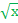 12.1147.8Квадратный корень из произведения и дроби13.1148.9Квадратный корень из произведения и дроби14.1149.10Квадратный корень из степени15.1150.11Контрольная работа №4 «Квадратные корни »Контрольная работа18.1151.12Вынесение множителя из-под знака корня.19.1152.13Внесение множителя под знак корня20.1153.14Вынесение множителя из-под знака корня. Внесение множителя под знак корня21.1154.15Преобразование выражений, содержащих квадратные корни22.1155.16Преобразование выражений, содержащих квадратные корни25.1156.17Преобразование выражений, содержащих квадратные корни26.1157.18Преобразование выражений, содержащих квадратные корни27.1158.19Контрольная работа  №5 «Преобразование выражений, содержащих квадратные корни»Контрольная работаПлощади фигур. 14 часов.28.1159.1Понятие площади многоугольника29.1160.2Площадь прямоугольника2.1261.3Площадь параллелограмма3.1262.4Площадь параллелограмма4.1263.5Площадь треугольника5.1264.6Площадь треугольника6.1265.7Площадь трапеции9.1266.8Площадь трапеции10.1267.9Теорема Пифагора      11.1268.10Теорема Пифагора      12.1269.11Теорема обратная теореме Пифагора13.1270.12Решение задач по теме «Площади фигур»16.1271.13Решение задач по теме «Площади фигур»17.1272.14Контрольная работа №6  «Площади фигур»Контрольная работаКвадратные уравнения. 21час.18.1273.1Определение квадратного уравнения. Неполные квадратные уравнения19.1274.2Определение квадратного уравнения. Неполные квадратные уравнения20.1275.3Решение квадратных уравнений выделением квадрата двучлена23.1276.4Решение квадратных уравнений по формуле24.1277.5Решение квадратных уравнений по формуле25.1278.6Решение задач с помощью квадратных уравнений26.1279.7Решение задач с помощью квадратных уравнений27.1280.8Теорема Виета30.1281.9Теорема Виета31.1282.10Контрольная работа  №7 «Квадратные уравнения»Контрольная работа3 четверть13.0183.11Решение квадратных уравнений14.0184.12Решение дробных рациональных уравнений15.0185.13Решение дробных рациональных уравнений16.0186.14Решение дробных рациональных уравнений17.0187.15Решение дробных рациональных уравнений20.0188.16Решение задач с помощью рациональных уравнений21.0189.17Решение задач с помощью рациональных уравнений22.0190.18Решение задач с помощью рациональных уравнений23.0191.19Графический способ решения уравнений24.0192.20Графический способ решения уравнений27.0193.21Контрольная работа №8  «Дробные рациональные уравнения»Контрольная работаПодобные треугольники. 19 часов.28.0194.1Пропорциональные отрезки. Определение подобных треугольников.29.0195.2Отношение площадей подобных треугольников30.0196.3Первый признак подобия треугольников31.0197.4Первый признак подобия треугольников3.0298.5Второй признак подобия треугольников4.0299.6Третий признак подобия треугольников5.02100.7Третий признак подобия треугольников6.02101.8Контрольная работа №9 «Подобие треугольников»Контрольная работа7.02102.9Применение подобия к доказательству теорем и решению задач. Средняя линия10.02103.10 Пропорциональные отрезки в прямоугольном треугольнике11.02104.11Пропорциональные отрезки в прямоугольном треугольнике12.02105.12Практические приложения подобия треугольников.13.02106.13Практические приложения подобия треугольников.14.02107.14Практические приложения подобия треугольников.17.02108.15О подобии произвольных фигур18.02109.16Синус, косинус, тангенс острого угла прямоугольного треугольника.19.02110.17Значения синуса, косинуса и тангенса для  углов 30°, 40°, 60°20.02111.18Решение задач21.02112.19Контрольная работа №10 «Применение подобия треугольников»Контрольная работаНеравенства. 20 часов.24.02113.1Числовые неравенства25.02114.2Числовые неравенства26.02115.3Свойства числовых неравенств27.02116.4Свойства числовых неравенств28.02117.5Сложение и умножение числовых неравенств3.03118.6Сложение и умножение числовых неравенств4.03119.7Сложение и умножение числовых неравенств5.03120.8Обобщающий урок «Числовые неравенства и их свойства»6.03121.9Контрольная работа  №11 «Числовые неравенства»Контрольная работа7.03122.10Числовые промежутки10.03123.11Числовые промежутки11.03124.12Решение неравенств с одной переменной12.03125.13Решение неравенств с одной переменной13.03126.14Решение неравенств с одной переменной14.03127.15Решение неравенств с одной переменной17.03128.16Решение  систем неравенств с одной переменной18.03129.17Решение  систем неравенств с одной переменной19.03130.18Решение  систем неравенств с одной переменной20.03131.19Обобщающий урок « Неравенства»21.03132.20Контрольная работа №12 «Решение неравенств с одной переменной»Контрольная работа4 четвертьОкружность. 17 часов.1.04133.1Взаимное расположение прямой и окружности.2.04134.2Касательная к окружности3.04135.3Касательная к окружности4.04136.4Градусная мера дуги окружности7.04137.5Центральный угол.8.04138.6Теорема о вписанном угле9.04139.7Теорема о вписанном угле10.04140.8Свойство биссектрисы угла и серединногоперпендикуляра к отрезку11.04141.9Свойство биссектрисы угла и серединногоперпендикуляра к отрезку14.04142.10Теорема о пересечении высот15.04143.11Вписанная окружность16.04144.12Вписанная окружность17.04145.13Описанная окружность        18.04146.14Описанная окружность        21.04147.15Решение задач22.04148.16Решение задач23.04149.17Контрольная работа №13 «Окружность»Контрольная работаСтепень с целым показателем. Элементы статистики. 11 часов.24.04150.1Определение степени с целым отрицательным показателем25.04151.2Свойства степени с целым показателем28.04152.3Свойства степени с целым показателем29.04153.4Стандартный вид числа30.04154.5Стандартный вид числа2.05155.6Обобщающий урок «Степень с целым показателем»5.05156.7Контрольная работа №14 «Степень с целым показателем и ее свойства»Контрольная работа6.05157.8Сбор и группировка статистических данных7.05158.9Сбор и группировка статистических данных8.05159.10Наглядное представление статистических данных 12.05160.11Наглядное представление статистических данных Итоговое повторение. Геометрия. 4 часа13.05161.1Четырехугольники. Площади фигур14.05162.2Подобные треугольники.15.05163.3Окружность16.05164.4Итоговый зачет по геометрииИтоговое повторение.  Алгебра. 10 часов.19.05165.5Рациональные дроби20.05166.6Квадратные корни21.05167.7Квадратные уравнения22.05168.8Неравенства23.05169.9Степень с целым показателем26.05170.10Графический способ решения уравнений и неравенств.27.05171.11Итоговая контрольная работа по алгебреКонтрольная работа28.05172.12Анализ контрольной  работы29.05173.13Решение задач30.05174.14Решение задач